MathsMultiplication and divisionMoneyFractionsShapePosition and directionThings to PracticeTimes Tables up to 12x12Consolidation activities at home to recap our maths learning from school.English ReadingReading VIPERS scheme based around the books:The Explorer by Katherine RundellWho Let The Gods Out? By Maz EvansEarthquakes and Tsunamis – Non-fictionEnglish WritingWe will be writing the following genres based on the following books, which are all based on the scheme ‘The Write Stuff’ by Jane Considine’:‘Should we feed animals at national parks? By Chris Turnham - Non-fictionThe Explorer by Katherine RundellThe fantastic flying books of Mr Morris Lessmore by Moonbot StudiosArt and DTOur Art and DT skills this tern include: DT modelling using scrap materialsAbstract art (Drawing, collage, painting)ScienceProperties of Materials (conductors and insulators, soluble materials, separation through filtering, evaporating or sieving) Changes of Materials (evaporation, irreversible/reversible changes, chemical reactions, oxidation)ComputingScratch CodingWe will be learning how to use code to create repetition in games and understand the outcomes from changes in code. We will then design our own games in scratch.MusicIn our music lessons we will be continuing to learn and progress on the glockenspiels and then learning and singing the song, ‘Dancing in the street’ and ‘Stop Bullying’.GeographyIn Geography this term our topic is ‘Fair Trade and economics’ which includes investigating what ‘fair trade’ means, what goods are imported/exported to different countries and why, the impact this has on the people, the trade links the UK has with other countries, to investigate if fair trade is important and how it can be improved, the effects of multinational companies on local trade, and how we can make trade fairer.HistoryIn history, we will be learning about the Vikings. We will investigate why they came to Britain, how the Anglo-Saxons dealt with them, and their beliefs, morals, Gods and kings.  Lynher Class  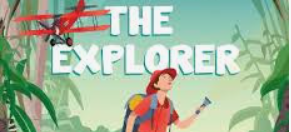 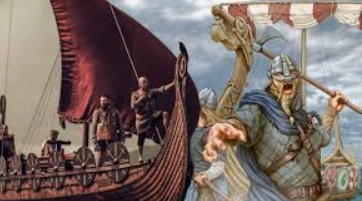 Summer Term 2024   Lynher Class  Summer Term 2024 Homework / SpellingsHomework and reading records will be given out on a Monday, and we request it is returned by the following Monday. There will be a weekly spelling quiz every Monday. Reading and listening to your child read every night makes a big difference to their progress in all areas of learning and an aim of 5 ‘reads’ per week is encouraged in the reading record.For every 10 reads – a raffle ticket goes into a jar to win a prize at the end of term. For every 25 reads – Your child is rewarded with a prize.GeographyIn Geography this term our topic is ‘Fair Trade and economics’ which includes investigating what ‘fair trade’ means, what goods are imported/exported to different countries and why, the impact this has on the people, the trade links the UK has with other countries, to investigate if fair trade is important and how it can be improved, the effects of multinational companies on local trade, and how we can make trade fairer.HistoryIn history, we will be learning about the Vikings. We will investigate why they came to Britain, how the Anglo-Saxons dealt with them, and their beliefs, morals, Gods and kings.PETuesdays and Thursdays for this term.Please make sure your child brings in their PE kit. Tuesday afternoon Fitness with Mr Cottis. Thursday afternoon Striking and fielding with Go Active.R.EIn religious education, our enquiry led learning will be focused on the key question, ‘When Jesus left what was the impact of Pentecost?’. After half term we will be investigating, ‘How and why do people in Cornwall mark significant events in community life?’.PSHEFollowing our school curriculum programme, our topic is ‘Being my best’ which includes: health, fitness and nutrition, basic first aid, making choices, dealing with growing up.Homework / SpellingsHomework and reading records will be given out on a Monday, and we request it is returned by the following Monday. There will be a weekly spelling quiz every Monday. Reading and listening to your child read every night makes a big difference to their progress in all areas of learning and an aim of 5 ‘reads’ per week is encouraged in the reading record.For every 10 reads – a raffle ticket goes into a jar to win a prize at the end of term. For every 25 reads – Your child is rewarded with a prize.